  FICHE DE SECURITE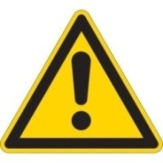 Trancheuse à Viandes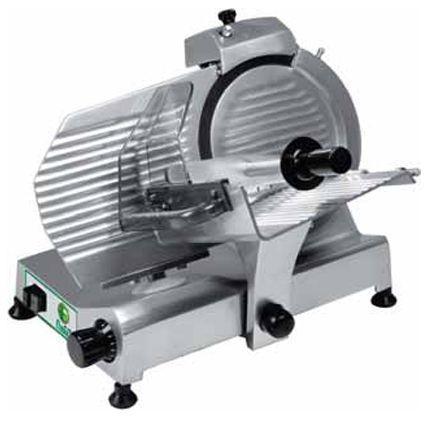 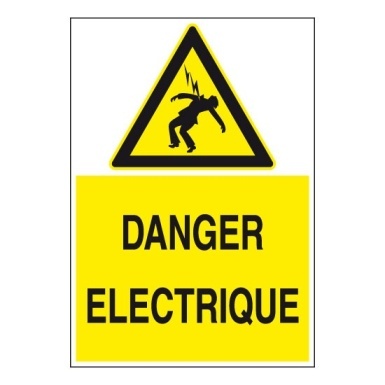 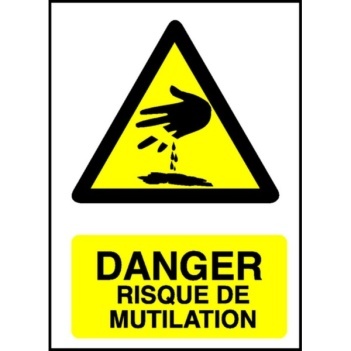 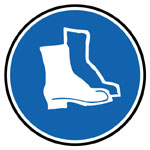 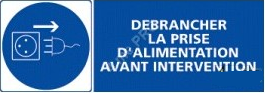 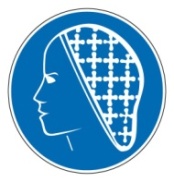 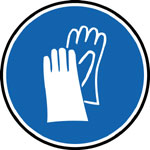 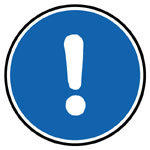 Pas de manutention sur appareil sous tension                        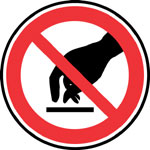 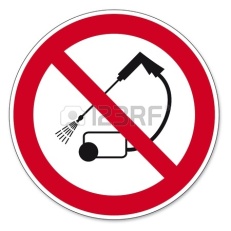 Ne tenez pas les produits pendant la coupe.Ne pas nettoyer au jet  ou suppresseur.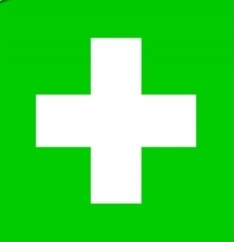 En cas d’accident     et appeler l’infirmière                                    au poste 1401 et Samu 15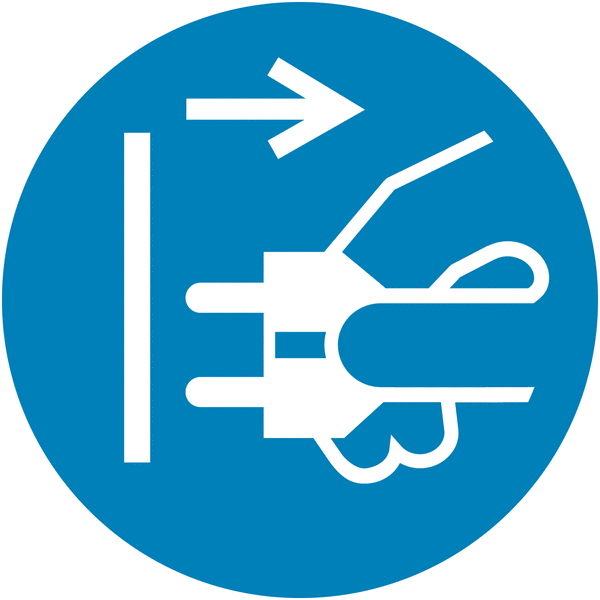 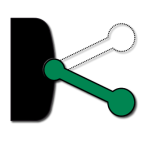 